                                        Бытовки строительные                                                             Прайс-лист 01.06.2017.                         ООО «БытовкаСтрой» (343) 382-33-69, direktor@bitovkistroi.ru                                                 г. Екатеринбург  www.bitovkistroi.ruДополнительные услуги, не входящие в базовую стоимость: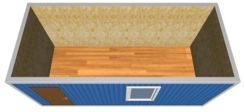 Эконом 4000х2400х2500   60000 руб.6000х2400х2500   70000 руб.6000х3000х2700   80000 руб.Стандарт4000х2400х2500   80000 руб.6000х2400х2500   94000 руб.6000х3000х2700 108000 руб.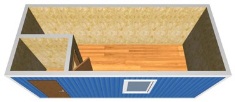 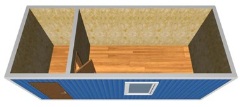 Эконом 4000х2400х2500   63000 руб.6000х2400х2500   73000 руб.6000х3000х2700   83000 руб.Стандарт4000х2400х2500   84000 руб.6000х2400х2500   98000 руб.6000х3000х2700 113000 руб.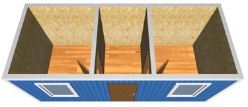 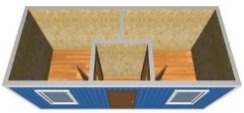 Эконом 6000х2400х2500   77000 руб.6000х3000х2700   88000 руб.Стандарт6000х2400х2500 102000 руб.6000х3000х2700 123000 руб.КаркасМеталлический уголок 63мм (в основании), металлический уголок 45мм (стойки, верхние перекладины), брус 100/50, 50/50Эконом 6х3 металлический уголок 45мм (стойки, верх. перекладины)Стандарт 6х3 металлический уголок 63мм (стойки, верх. перекладины)Металлический уголок 63мм (в основании), металлический уголок 45мм (стойки, верхние перекладины), брус 100/50, 50/50Эконом 6х3 металлический уголок 45мм (стойки, верх. перекладины)Стандарт 6х3 металлический уголок 63мм (стойки, верх. перекладины)УтеплениеПол, стены, потолок 50мм. Минераловатное  "Knauf"Пол, стены, потолок 50мм. Минераловатное  "Knauf"Внутренняя отделкаЭконом - плита ДВП, Стандарт - панели МДФ Эконом - плита ДВП, Стандарт - панели МДФ Наружная отделкаЭконом - профлист С8 оцинкованный, Стандарт - профлист С8 цветнойЭконом - профлист С8 оцинкованный, Стандарт - профлист С8 цветнойПолДвойной, утепленный, доска 25 мм, фанера 8 мм, (Стандарт - линолеум)Двойной, утепленный, доска 25 мм, фанера 8 мм, (Стандарт - линолеум)КрышаОдноскатная. Профнастил оцинкованный МП-20Односкатная. Профнастил оцинкованный МП-20Входная дверьЭконом - деревянная оргалитовая (ДВП), обшитая оцинк. листомСтандарт - металлическая, утепленная с замкомЭконом - деревянная оргалитовая (ДВП), обшитая оцинк. листомСтандарт - металлическая, утепленная с замкомОкноЭконом - ПВХ 640х640Стандарт - ПВХ 1000х1000 поворотно-откидноеЭконом - ПВХ 640х640Стандарт - ПВХ 1000х1000 поворотно-откидноеВетро-пароизоляцияНаноизол В или аналогНаноизол В или аналогЭлектро оборудованиеМонтаж внутри стен, медь 2x2.5мм, 2х1,5мм (4.6 кВт) автомат, розетка, светильникМонтаж внутри стен, медь 2x2.5мм, 2х1,5мм (4.6 кВт) автомат, розетка, светильникУтепление 100 ммУвеличение размера в длину и ширину (например: 7000х2400, 8000х3000)Внутренняя отделка: плита OSB, вагонкаНа окна - решётки, ставниДоставка манипулятором (с прицепом) по УРФО